Op 31 augustus 2023 keurde de Vlaamse Regering het Besluit van de Vlaamse Regering over de transitie van sommige instellingen van Onderwijs naar Welzijn definitief goed. In deze onderwijsinternaten verblijven onder andere minderjarigen die wat betreft doelgroep overeenkomen met de minderjarigen die worden ondersteund door welzijnsvoorzieningen. Deze internaten krijgen vanaf 1 september 2023 een MFC-erkenning bij het VAPH of een erkenning bij Agentschap Opgroeien. Voor meer informatie verwijzen we graag naar het nieuwsbericht op de website van het VAPH.Voor de internaten die de transitie maken naar het VAPH en de minderjarigen die ze ondersteunen, zijn een aantal overgangsmaatregelen opgenomen over de eigen financiële bijdrage, het vrij besteedbaar bedrag (zakgeld) en het persoonsvolgend budget na ondersteuning door een internaat dat de transitie naar het VAPH maakt. Bijkomend zijn er een aantal specifieke uitzonderingen voorzien voor minderjarigen die voorafgaand aan de transitie gebruik maakten van rechtstreeks toegankelijke hulpverlening (RTH) of reeds beschikten over een persoonlijke-assistentiebudget (PAB).De informatie over de Overgangsmaatregelen voor de transitie van sommige instellingen van Onderwijs naar het VAPH werd gepubliceerd op een webpagina. Organisaties of diensten - zoals bijstandsorganisaties of RTH-aanbieders - die minderjarigen ondersteunen die gevat zijn door de transitie kunnen de overgangsmaatregelen ook via deze weg raadplegen.James Van CasterenAdministrateur-generaal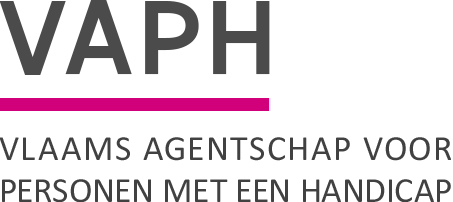 ZenithgebouwKoning Albert II-laan 37
1030 BRUSSELwww.vaph.beINFONOTAZenithgebouwKoning Albert II-laan 37
1030 BRUSSELwww.vaph.beAan: aanbieders van rechtstreeks toegankelijke hulp (RTH-diensten), bijstandsorganisaties, multifunctionele centra (MFC), gebruikersverenigingen met informatieloketZenithgebouwKoning Albert II-laan 37
1030 BRUSSELwww.vaph.be5 september 2023ZenithgebouwKoning Albert II-laan 37
1030 BRUSSELwww.vaph.beINF/23/28ContactpersoonLander HuygensE-mailavf@vaph.beTelefoon02 249 36 66Bijlagen/Overgangsmaatregelen in het kader van de transitie van sommige instellingen van Onderwijs naar WelzijnOvergangsmaatregelen in het kader van de transitie van sommige instellingen van Onderwijs naar Welzijn